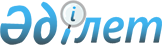 Об утверждении Правил оплаты услуг национального института развития в области инновационного развития при предоставлении инновационных грантовПриказ Министра цифрового развития, инноваций и аэрокосмической промышленности Республики Казахстан от 1 октября 2020 года № 366/НҚ. Зарегистрирован в Министерстве юстиции Республики Казахстан 2 октября 2020 года № 21360.
      Сноска. Заголовок – в редакции приказа Министра цифрового развития, инноваций и аэрокосмической промышленности РК от 10.03.2022 № 82/НҚ (вводится в действие по истечении десяти календарных дней после дня его первого официального опубликования).
      В соответствии с подпунктом 9) пункта 2 статьи 100-1 Предпринимательского кодекса Республики Казахстан от 29 октября 2015 года ПРИКАЗЫВАЮ:
      1. Утвердить прилагаемые Правила оплаты услуг национального института развития в области инновационного развития при предоставлении инновационных грантов.
      Сноска. Пункт 1 – в редакции приказа Министра цифрового развития, инноваций и аэрокосмической промышленности РК от 10.03.2022 № 82/НҚ (вводится в действие по истечении десяти календарных дней после дня его первого официального опубликования).


      2. Признать утратившим силу приказ Министра по инвестициям и развитию Республики Казахстан от 9 декабря 2015 года № 1191 "Об утверждении Правил оплаты услуг национального института развития в области технологического развития при предоставлении инновационных грантов" (зарегистрирован в Реестре государственной регистрации нормативных правовых актов за № 12989, опубликован 2 марта 2016 года в информационно-правовой системе "Әділет").
      3. Департаменту инновационной экосистемы Министерства цифрового развития, инноваций и аэрокосмической промышленности Республики Казахстан обеспечить:
      1) государственную регистрацию настоящего приказа в Министерстве юстиции Республики Казахстан;
      2) размещение настоящего приказа на интернет-ресурсе Министерства цифрового развития, инноваций и аэрокосмической промышленности Республики Казахстан;
      3) в течение десяти рабочих дней после государственной регистрации настоящего приказа, представление в Юридический департамент Министерства цифрового развития, инноваций и аэрокосмической промышленности Республики Казахстан сведений об исполнении мероприятий, предусмотренных подпунктами 1) и 2) настоящего пункта.
      4. Контроль за исполнением настоящего приказа возложить на курирующего вице-министра цифрового развития, инноваций и аэрокосмической промышленности Республики Казахстан.
      5. Настоящий приказ вводится в действие по истечении десяти календарных дней после дня его первого официального опубликования.
      "СОГЛАСОВАН"Министерство индустрии иинфраструктурного развитияРеспублики Казахстан
      "СОГЛАСОВАН"Министерство финансовРеспублики Казахстан
      "СОГЛАСОВАН"Министерство национальной экономикиРеспублики Казахстан Правила оплаты услуг национального института развития в области инновационного развития при предоставлении инновационных грантов
      Сноска. Правила – в редакции приказа Министра цифрового развития, инноваций и аэрокосмической промышленности РК от 10.03.2022 № 82/НҚ (вводится в действие по истечении десяти календарных дней после дня его первого официального опубликования). Глава 1. Общие положения
      1. Настоящие Правила оплаты услуг национального института развития в области инновационного развития при предоставлении инновационных грантов (далее – Правила) разработаны в соответствии с подпунктом 9) пункта 2 статьи 100-1 Предпринимательского кодекса Республики Казахстан и определяют порядок оплаты услуг национального института развития в области инновационного развития при предоставлении инновационных грантов.
      2. В настоящих Правилах используются следующие основные понятия:
      1) инновационный грант – бюджетные средства, предоставляемые субъектам инновационной деятельности на безвозмездной основе для реализации их инновационных проектов в рамках приоритетных направлений предоставления инновационных грантов;
      2) национальный институт развития в области инновационного развития - национальный институт развития, уполномоченный на реализацию мер государственной поддержки инновационной деятельности.
      3) уполномоченный орган в области государственной поддержки инновационной деятельности (далее – уполномоченный орган) - центральный исполнительный орган, осуществляющий руководство в области инновационного и технологического развития, а также в пределах, предусмотренных законодательством Республики Казахстан, межотраслевую координацию и участие в реализации государственной поддержки инновационной деятельности;
      4) заявитель – физическое и (или) юридическое лицо, представившее заявку на получение инновационного гранта. Глава 2. Порядок оплаты услуг национального института развития области инновационного развития по предоставлению инновационных грантов
      3. Оплата услуг национального института развития в области инновационного развития по предоставлению инновационных грантов осуществляется согласно смете расходов, указанной в договоре заключаемого между уполномоченным органом и национальным институтом развития в области инновационного развития за счет средств, предусмотренных бюджетной программой в республиканском бюджете на соответствующий финансовый год.
      Стоимость услуг национального института развития в области инновационного развития включает в себя расходы на:
      1) мониторинг предоставленных инновационных грантов с целью анализа достижения запланированных целей по инновационным проектам, по которым были предоставлены инновационные гранты;
      2) организацию процедуры предоставления инновационных грантов;
      3) информирование общественности о начале приема заявок, условиях их предоставления, консультации и разъяснительную работу с потенциальными заявителями.
      4. Оплата услуг национального института развития в области инновационного развития по предоставлению инновационных грантов производится на основании подписанного акта выполненных работ между уполномоченным органом и национальным институтом развития в области инновационного развития.
					© 2012. РГП на ПХВ «Институт законодательства и правовой информации Республики Казахстан» Министерства юстиции Республики Казахстан
				
      Министр цифрового развития, инноваций и аэрокосмической промышленности Республики Казахстан 

Б. Мусин
Утверждены приказом 
Министра цифрового
развития, инноваций и
аэрокосмической 
промышленности
Республики Казахстан
от 1 октября 2020 года № 366/НҚ